Ecole primaire publique de SampansInscriptions pour la rentrée prochaine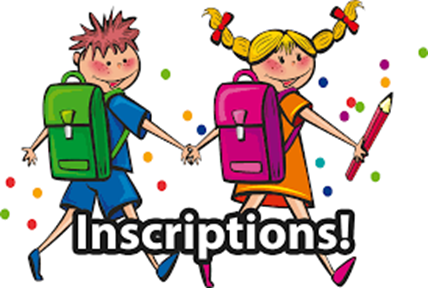 Les inscriptions pour la rentrée prochaine ont commencé.Les parents peuvent se rapprocher de la mairie pour l’inscription de leur enfant.La mairie informera  l'école pour l’inscription définitive.Pour qui ?Les inscriptions pour la rentrée scolaire concernent les enfants nés en 2014.Où s'inscrire ?Ces inscriptions s'effectuent uniquement auprès de la mairie le lundi de 8h30 à 10h30, le mercredi de 15h à 17h et le jeudi de 13h à 18h30.Pièces à fournir :Les parents doivent se munir du livret de famille, du carnet de santé, d'un justificatif d'identité et d'un justificatif de domicile récent. A la suite de cette inscription, la directrice pendra contact avec vous. Pour tous renseignements, contactez l’école : Mme Millet, directrice, au 03.84.72.10.38 (le jeudi de préférence) ou par mail ecole.sampans@ac-besancon.fr